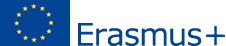 Projekt podpory technických a přírodovědných předmětů a práce s talentovanou mládežíve šk.roce 2015/2016MŠMT považuje podporu a rozvíjení nadání, a to zejména v přírodních a technických oborech, za jednu ze svých hlavních priorit. Podpora nadaných je obsahem veškerých školských  dokumentů a prohlášení Vlády České republiky, které navazují na dokumenty Evropské komise. MŠMT podporuje každoročně nadanou mládež a pedagogy vzdělávající nadané žáky v několika dotačních programech např. Programy státní podpory práce s dětmi a mládeží, Podpora soutěží a přehlídek v zájmovém vzdělávání, Program Excelence středních škol, Program Podpora nadaných žáků základních a středních škol v roce 2015.docxCílem projektu je motivace žáků a studentů naší školy ke studiu přírodovědných předmětů.Skupina 1: Astronomická olympiáda  Biologická olympiádaFyzikální olympiáda Chemická olympiádaMatematická olympiádaZeměpisná olympiáda Logická olympiádaStředoškolská odborná činnost (SOČ) – obory:1.matematika a statistika , 2. fyzika , 3. chemie , 4. Biologie, 5. geologie a geografie , 6.zdravotnictví , 7. zemědělství , 8. potravinářství, 9. lesnictví a vodní hospodářství ,  10. ochrana a tvorba životního prostředí , 11. strojírenství ,  12. hutnictví , 13. doprava a průmyslový design ,  14. Elektrotechnika, 15.  elektronika telekomunikace ,  16. stavebnictví 17. architektura a design interiérů, 18. tvorba učebních pomůcek, 19. didaktická technologie 20. informatikaSkupina 2: Bobřík informatiky  www.ibobr.czFinanční gramotnost www.fgsoutez.czPřírodovědný klokanMatematický klokan Sapere-  www.saperesoutez.czEurorebus www.eurorebus.czFykos  - MFF Praha , www.fykos.cz, korespondenční seminář z FVýfuk -  MFF Praha, www.vyfuk.fkos.cz, koresp. Seminář z F pro nižší GBrkos – MU Brno- Brněnský korespondenční seminář z M, www.brkos.math.muni.cz, Ksicht- korespondenční kurz pro chemiky, ViBuCh- vzdělávací kurz pro budoucí chemikySeminární práce ve 3.ročníku 4-letého studia a 7.ročníku 8-letého studia a v seminářích Klíč k hodnocení jednotlivých soutěží první skupiny:Astronomická olympiáda Kategorie AB, CD, EF, GH kompletní a správné řešení úlohy školního kola 1 bod, celkem 6 bodů postup do krajského kola 2 bodyumístění v krajském kole do 10. místa 6 bodůpostup do finále 4 bodyúspěšný řešitel finále 6 bodůBiologická olympiáda - kategorie A účast ve školním kole 3 body postup do krajského kola 4 body umístění v krajském kole 5 bodůpostup do ústředního kola 5 bodů umístění do 10. místa v ústředním kole 6 bodůBiologická olympiáda - kategorie B účast ve školním kole 3 body postup do krajského kola 4 body umístění do 10. místa v krajském kole 5 bodůBiologická olympiáda - kategorie C a D účast ve školním kole 3 body postup do okresního kola 4 body postup do krajského kola 5 bodů umístění do 10. místa v krajském kole 6 bodůFyzikální olympiáda-kategorie A kompletní a správné řešení úlohy školního kola 1 bod, celkem 6 bodů experimentální úloha- kompletní a správné měření 2 body postup do krajského kola 2 body úspěšný řešitel krajského kola 8 bodů postup do celostátního kola 4 body úspěšný řešitel celostátního kola 6 bodů postup do mezinárodní soutěže za tým ČR 10 bodůúspěšný řešitel mezinárodní olympiády 20 bodů Archimediáda kompletní a správné řešení úlohy školního kola 1 bod, celkem 6 bodůexperimentální úloha- kompletní a správné měření 2 body postup do okresního kola 2 bodyumístění v okresním kole do 10. místa 6 bodůFyzikální olympiáda - kategorie B, C, D kompletní a správné řešení úlohy školního kola 1 bod, celkem 6 bodů experimentální úloha- kompletní a správné měření 2 bodypostup do krajského kola 2 body umístění v krajském kole do 10. místa 8 bodůFyzikální olympiáda - kategorie E,F kompletní a správné řešení úlohy školního kola 1 bod, celkem 6 bodů experimentální úloha- kompletní a správné měření 2 bodypostup do okresního kola 2 body umístění v okresním kole do 10. místa 6 bodů postup do krajského kola 2 bodyumístění v krajském kole do 10. místa 8 bodůChemická olympiáda-kategorie A kompletní a správné řešení úlohy školního kola 1 bod, celkem 6 bodů experimentální úloha- kompletní a správné měření 2 body postup do krajského kola 2 body úspěšný řešitel krajského kola 8 bodů postup do celostátního kola 4 body úspěšný řešitel celostátního kola 6 bodů postup do mezinárodní soutěže za tým ČR 10 bodů úspěšný řešitel mezinárodní olympiády 20 bodůChemická olympiáda - kategorie B a C kompletní a správné řešení úlohy školního kola 1 bod, celkem 6 bodůexperimentální úloha- kompletní a správné měření 2 bodypostup do krajského kola 2 bodyumístění v krajském kole do 10. místa 8 bodůChemická olympiáda - kategorie D kompletní a správné řešení úlohy školního kola 1 bod, celkem 6 bodůexperimentální úloha- kompletní a správné měření 2 body postup do okresního kola 2 body umístění v okresním kole do 10. místa 6 bodůpostup do krajského kola 2 body umístění v krajském kole do 10. místa 8 bodůMatematická olympiáda Kategorie Z6 a Z8 kompletní a správné řešení úlohy školního kola 1 bod, celkem 6 bodů postup do okresního kola 2 body umístění v okresním kole do 10. místa 6 bodůMatematická olympiáda - kategorie Z9 kompletní a správné řešení úlohy školního kola 1 bod, celkem 6 bodů postup do okresního kola 2 body umístění v okresním kole do 10. místa 6 bodů postup do krajského kola 4 bodyumístění v krajském kole do 10. místa 8 bodůMatematická olympiáda - kategorie B, C kompletní a správné řešení úlohy domácího kola 1 bod, celkem 6 bodůkompletní a správné řešení úlohy školního kola 2 body postup do krajského kola 4 body úspěšný řešitel krajského kola 6 bodůLogická olympiáda účast v základním kole 1 bod Kvantil výsledku 75%-85% 1 body Kvantil výsledku 85% -95% 2bodů Kvantil výsledku větší než 95% 3 bodů postup do krajského kola 2 bodyZeměpisná olympiáda účast ve školním kole 2 body postup do okresního kola 3 body postup do krajského kola 4 bodůumístění do 10. místa v krajském kole 5 bodůStředoškolská odborná činnost (SOČ) účast ve školním kole 4 body postup do okresního kola 5 body postup do krajského kola 6 bodů umístění v krajském kole do 6.místa 8 bodůpostup do celostátního kola 9 bodů umístění do 10. místa v celostátním kole 10 bodůKlíč k hodnocení jednotlivých soutěží druhé skupiny Bobřík informatikyIT test  -  www.itfitness.cz – 1 bodHodina kódování- www.codeofhour.com 1 boddomácí příprava- testy na nečisto 1bod www.ibobr.cz – 1 bodúčast v celostátním kole 3 bodyúspěšný řešitel celostátního kola  5 bodůMatematický klokanbodový zisk v soutěži násobený koeficientem 1/50 Přírodovědný klokanbodový zisk násobený koeficientem 1/100 korespondenční semináře Počet bodů podle hodnocení organizátora násobený koeficientem 1/2Finanční gramotnost účast ve školním kole 1 bod účast v okresním kole 3 body postup do krajského kola 4 body umístění v krajském kole do 3. místa 3 body postup do celostátního kola 6 bodů umístění v celostátním kole do 5. místa 8 bodůFykos, Výfuk , Brkos, Eurorebus , Ksichtplnění příslušných úkolů každý měsíc 1 bodpostup do krajského kola 2 body postup do celostátního kola 3 bodů umístění v celostátním kole do 10. místa 5 bodůSeminární práce v přírodovědných předmětech 3.A a 7.C a v seminářích těchto předmětůhodnocení  seminární práce podle pravidel- 3 bodyHodnocení jiných nepovinných aktivit účast na odborných seminářích Talnet, T-exkurze apod. www.jcmm.cz – 2 bodypřírodovědný projekt ( žák si připraví návrh pokusu, který konzultuje s vyučujícím, po nastudování  teoretické části, naplánuje a pod dozorem vyučujícího předvede pokus, měření apod. v hodině, prezentuje výsledky a závěry pokusu ostatním žákům) – 3 body  odborný referát- rozšíření vědomostí s aktuálně probíraným učivem předmětu ( rozsah 1-2 A4 , ppt prezentace, obrázky, animace, grafy, citace , citace odborné literatury)- 3 bodyzlepšení  v jednotlivých předmětech- kontrola  klasifikace  ( zlepšení o 1 stupeň – 1 bod, o 2 stupně 2 body) na pololetní  a závěrečné pedagogické radě.  Každý žák bude mít svoji kartu, kam vyučující zapíše účast v soutěžích a bodové hodnocení. S výsledky bude seznámena pedagogická rada každé čtvrtletí a na konci šk.roku bude vyhodnocení nejlepších žáků, kteří obdrží nejen pochvalu třídního učitele nebo ředitele, ale i finanční odměnu z prostředků školy nebo Sdružení rodičů aj. www.telentovani.cz, projekt PERUN, SPONA,Zpracovala: RNDr. Jarmila Čeperová 